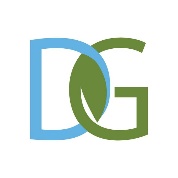 JOB APPLICATIONDeuces Garden & Patio Creations, LLC6107 Sunlight Mountain Rd, Spotsylvania, Virginia 22553540-935-0433Deuces Garden & Patio Creations, LLC is an equal opportunity employer. This application will not be used for limiting or excluding any applicant from consideration for employment on a basis prohibited by local, state, or federal law. Should an applicant need reasonable accommodation in the application process, he or she should contact a company representative.Please fill out all of the sections below:Applicant InformationApplicant Name:	 Employment PositionPosition(s) applying for:_____________________________________________How did you hear about this position?If needed, are you available to work overtime?On what date can you start working if you are hired?Personal InformationHave you ever been convicted of a criminal offense (felony or misdemeanor)?	Yes	NoIf yes, please state the nature of the crime(s), when and where convicted and disposition of the case:(Note: No applicant will be denied employment solely on the grounds of conviction of a criminal offense. The date of the offense, the nature of the offense, including any significant details that affect the description of the event, and the surrounding circumstances and the relevance of the offense to the position(s) applied for may, however, be considered.)Job Skills/QualificationsPlease list below the skills and qualifications you possess for the position for which you are applying:(Note: Deuces Garden & Patio Creations, LLC complies with the ADA and considers reasonable accommodation measures that may be necessary for eligible applicants/employees to perform essential functions. )Education and TrainingWhat branch of the military did you enlist?	 What was your military rank when discharged?	 How many years did you serve in the military?	 What military skills do you possess that would be an asset for this position?Previous EmploymentEmployer Name:	 Job Title:	 Supervisor Name:	 Employer Address:	 City, State and Zip Code:	 Employer Telephone:	 Dates Employed:	 Reason for leaving:	 Employer Name:	 Job Title:	 Supervisor Name:	 Employer Address:	 City, State and Zip Code:	 Employer Telephone:	 Dates Employed:	 Reason for leaving:	 Employer Name:	 Job Title:	 Supervisor Name:	 Employer Address:	 City, State and Zip Code:	 Employer Telephone:	 Dates Employed:	 Reason for leaving:	 ReferencesPlease provide 2 personal and professional reference(s) below:AT-WILL EMPLOYMENTThe relationship between you and the Deuces Garden & Patio Creations, LLC is referred to as "employment at will."  This means that your employment can be terminated at any time for any reason, with or without cause, with or without notice, by you or the Deuces Garden & Patio Creations, LLC.  No representative of Deuces Garden & Patio Creations, LLC has authority to enter into any agreement contrary to the foregoing "employment at will" relationship. You understand that your employment is "at will," and that you acknowledge that no oral or written statements or representations regarding your employment can alter your at-will employment status, except for a written statement signed by you and either our Executive Vice-President/Chief Operations Officer or the Company's President.  Applicant Signature:	 	Dated:	 Do you have reliable transportation to and from work?Do you have any friends, relatives, or acquaintances working for Deuces Garden & Patio Creations, LLCIf yes, state name & relationship:YesNoAre you 18 years of age or older?YesNoAre you a U.S. citizen or approved to work in the United States?YesNoWhat document can you provide as proof of citizenship or legal status?Will you consent to a mandatory controlled substance test?YesNoDo you have any condition which would require job accommodations?YesNoIf yes, please describe accommodations required below.ReferenceContact Information